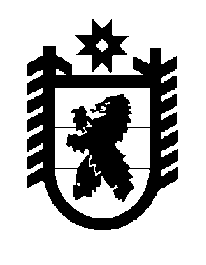 Российская Федерация Республика Карелия    ПРАВИТЕЛЬСТВО РЕСПУБЛИКИ КАРЕЛИЯПОСТАНОВЛЕНИЕот 19 февраля 2013 года № 55-Пг. Петрозаводск О разграничении имущества, находящегося в муниципальной собственности Пряжинского национального муниципального районаВ соответствии с Законом Республики Карелия от 3 июля 2008 года № 1212-ЗРК "О реализации части 111 статьи 154 Федерального закона от 22 августа 2004 года № 122-ФЗ "О внесении изменений в законодательные акты Российской Федерации и признании утратившими силу некоторых законодательных актов Российской Федерации в связи с принятием феде-ральных законов  "О внесении изменений и дополнений в Федеральный закон "Об общих принципах организации законодательных (представи-тельных) и исполнительных органов государственной власти субъектов Российской Федерации" и "Об общих принципах организации местного самоуправления в Российской Федерации" Правительство Республики Карелия п о с т а н о в л я е т:1. Утвердить перечень имущества, находящегося в муниципальной собственности Пряжинского национального муниципального района, передаваемого в муниципальную собственность Святозерского сельского поселения, согласно приложению.2. Право собственности на передаваемое имущество возникает у Святозерского сельского поселения со дня вступления в силу настоящего постановления.             ГлаваРеспублики  Карелия                                                               А.П. ХудилайненПереченьимущества, находящегося в муниципальной собственности                          Пряжинского национального муниципального района, передаваемого                     в муниципальную собственность Святозерского сельского поселения_______________________Приложение к постановлению Правительства Республики Карелия                от 19 февраля 2013 года № 55-П№п/пНаименованиеимуществаАдрес местонахожденияимуществаИндивидуализирующиехарактеристики имущества1234Дорогас. Святозеро,                     ул. Олонецкаяпротяженность 1,0 кмДорогас. Святозеро,                     ул. Совхознаяпротяженность 0,5 кмДорогас. Святозеро,                     ул. Советскаяпротяженность 0,8 кмДорогас. Святозеро,                     ул. Новаяпротяженность 0,5 кмДорогас. Святозеро,                     ул. Набережнаяпротяженность 1,0 кмДорогас. Святозеро,                     ул. Лахтинскаяпротяженность 1,1 кмДорогас. Святозеро,                     ул. Чарнаволоцкаяпротяженность 1,5 кмДорогас. Святозеро,                     пер. Леснойпротяженность 0,4 кмДорогас. Святозеро,                     ул. Молодежнаяпротяженность 0,4 кмДорогас. Святозеро,                     ул. Сюрьгинскаяпротяженность 2,4 кмДорогапос. Верхние Важины,                     ул. Тукшинскаяпротяженность 1,0 кмДорогапос. Верхние Важины,                     ул. Мирапротяженность 1,0 кмДорогапос. Верхние Важины,                     ул. Октябрьскаяпротяженность 0,5 кмДорогапос. Верхние Важины,                     ул. Ленинапротяженность 0,5 км1234Дорогапос. Верхние Важины,                     ул. Первомайскаяпротяженность 0,5 кмДорогапос. Верхние Важины,                     ул. Надречнаяпротяженность 0,5 кмДорогапос. Верхние Важины,                     пер. Спортивныйпротяженность 0,5 кмДорогапос. Верхние Важины,                     пер. Леснойпротяженность 0,5 кмДорогадер. Лижмапротяженность 1,5 кмДорогадер. Важинская Пристаньпротяженность 1,0 кмДорогадер. Важинская Пристань,                               ул. Сигнаволокскаяпротяженность 1,0 км